Методические рекомендации по организации образовательной деятельности в подготовительной к школе группе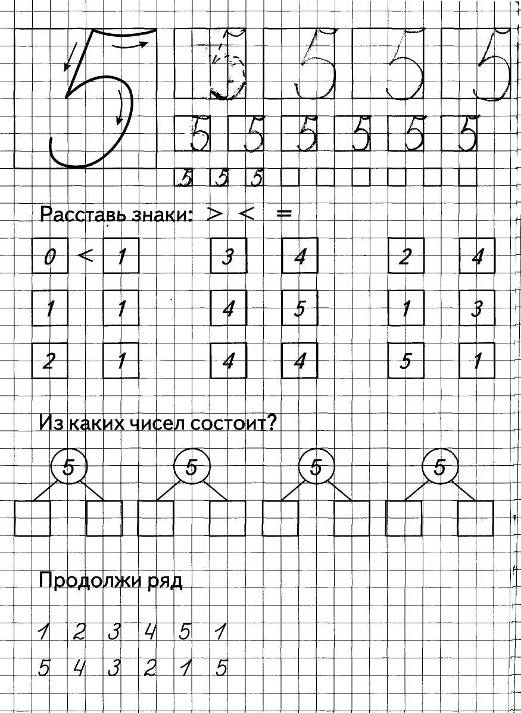 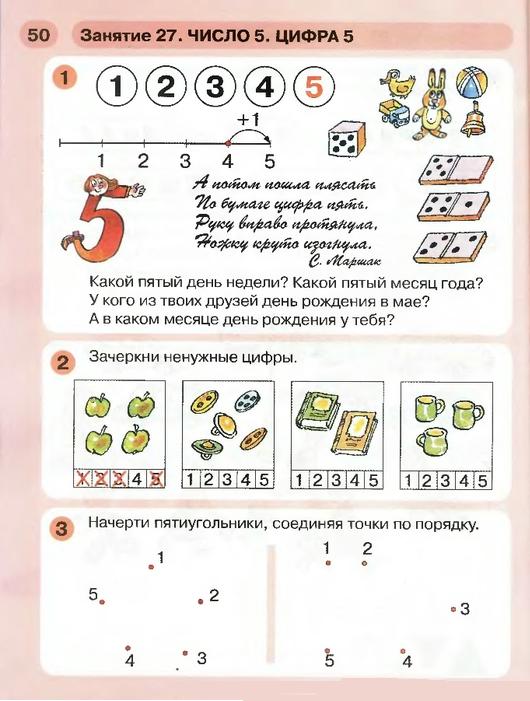 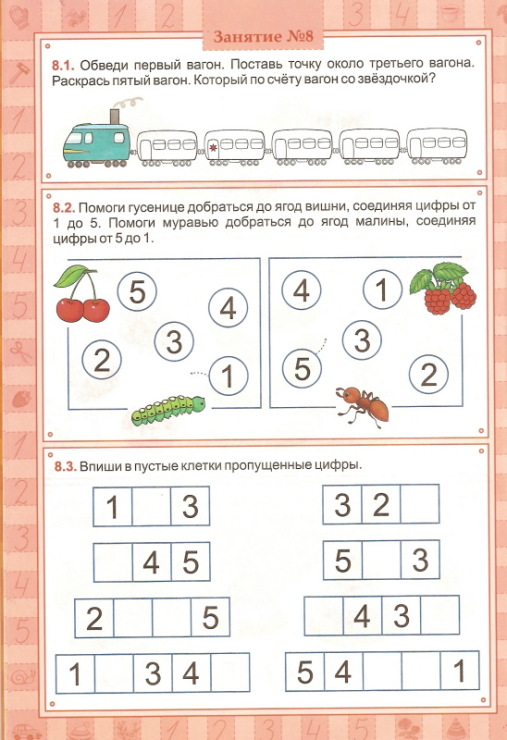 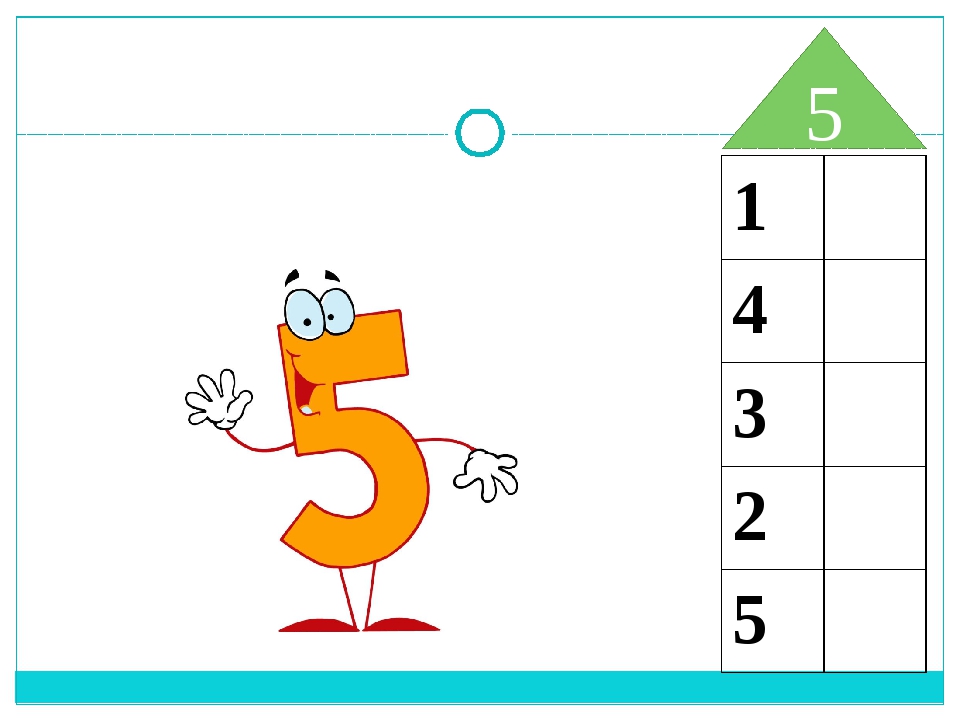 НОДТема занятияРекомендации к занятиям Рисование «Обложка для книги сказок»Что бы нарисовать обложку для книги сказок вам нужно поговорить с вашим ребенком о вашей любимой сказке, прочитать ее, поговорить о ней, тогда вашему ребенку Моно прослушать фрагмент мелодии «В гостях у сказки» муз. А. Иевлев, слова Т.Ларина.Загадать загадку и книге. НапримерНе куст, а с листочками,Не рубашка, а сшита,Не человек, а рассказывает? (книга)Затем нужно внимательно обследовать книгу.Задать сопутствующие вопросы.Например кто постарался  так оформить книгу?Как вы думаете, легко ли рисовать иллюстрации к книгам? Можно превратиться в художника и нарисовать обложку для любимой сказки.Обязательно, во время занятия, провести физ.минуткуФиз. минутка.Наши алые цветки распускают лепестки.Ветерок чуть дышит,Лепестки колышет.Наши алые цветки закрывают лепестки.Головой качают,Тихо засыпают.(Сели и приступили к работе)А перед началом рисования провести пальчиковую гимнастику« В гостях у художника» Кисточку возьмем вот так: (выполняются движения кистей рук по тексту) Это трудно? Нет, пустяк. Вверх - вниз, вправо - влево Гордо, словно королева, Кисточка пошла тычком, Застучала «каблучком». А потом по кругу ходит, Как девицы в хороводе. Вы устали? Отдохнем И опять стучать начнем. Мы рисуем: раз, раз... (хлопаем в ладоши) Всё получится у нас! («выбрасываем» руки вверх) Держим кисточку вот так: (большой и указательный пальцы вместе) Это трудно? (указательный палец вверх) Нет, пустяк! (встряхиваем руками) Вправо-влево, вверх и вниз (движения рук в соответствии с текстом) Побежала наша кисть. А потом, а потом Кисточка бежит кругом. ( руками очерчиваем круг) Закрутилась, как волчок За тычком идет тычок! (Сделать несколько тычков)Развитие речи Занятие 26. Пересказ рассказа М. Пришвина «Еж» Составление рассказа из личного опытаСегодня я предлагаю вам прочитать с вашим ребенком интересный рассказ М.Пришвина «Ёж» и пересказать его. А так же, если у вас есть история встречи с Ёжиком в живую, то предлагаю вспомнить это и составит рассказ.Для начала вам нужно прочитать рассказ, или его можно прослушать. Ниже прилагаю ссылки. РассказАудио рассказПосле прочтения или прослушивания рассказа побеседуйте с ребенком, задавайте наводящие вопросы, что бы ребенку было легче пересказать текст.Математика Тема : «Число и цифра 5»Обучающее видео: ознакомление с цифрой 5https://youtu.be/XnuiuLvMMy0повторение написания цифр от 0 до 10https://youtu.be/Uzn2XKs1WA0так же предлагаю сделать несколько заданий на закрепление темы. (задания прикреплены ниже)По дороге к азбуке Занятие 53. Звук [Ш]Для начала предлагаю поговорить о звуке [Ш]Предложите ребенку рассказать про этот звук, какой он? Гласный или согласный этот звук (согласный), почему этот звук согласный? (этот звук мы петь не можем, когда мы его произносим,  воздух встречает преграду). Звук [Ш] – всегда твердый,  у него нет мягкой пары, его обозначают синим цветом.Предложите ребенку приложить тыльную сторону ладони к горлу, произнести еще раз звук и послушать, дрожит наше горлышко или нет. Горлышко не дрожит, голоса нет, значит звук – глухой. 3 Поиграйте в игру «Поймай звук» (Вы произносите слова, которые начинаются со звука [Ш], а ребенок должен хлопнуть в ладоши, когда услышит звук  [Ш].Видео урок https://youtu.be/gwQ1uoU7XjcЗдравствуй мир «Путешествие в будущее»Уважаемые родители, предлагаю Вам немного пофантазировать с вашими детьми и попутешествовать в будущее.  Для этого вам нужно нарисовать машину ,дом и предметы будущего.Перед началом предлагаю вам посмотреть видеофильм о машине будущего и о доме будущего.Так же предлагаю задать детям несколько вопросов, для развития его фантазии:Как ты представляешь себе людей будущего?Каков будет транспорт будущего?Как ты представляешь себе транспорт будущего?Как ты думаешь, что заменит компьютер?Изменится ли животный и растительный мир?Каким ты представляешь детский сад будущего?После того ,как вы все посмотрели и обсудили –нарисуйте рисунки машины , дома и предметов будущего. Обязательно проанализируйте эти рисунки. Желаю удачи!Лепка «Черепаха»Сегодня мы с вами слепим черепаху. Для этого вам поможет обучающее видео.https://youtu.be/UuAbgjEAAsEПеред началом обязательно нужно размять руки и пальчики. По этой ссылке вы сможете найти и подобрать пальчиковую гимнастику.https://nsportal.ru/shkola/korrektsionnaya-pedagogika/library/2020/04/04/gimnastika-dlya-palchikov-ruk